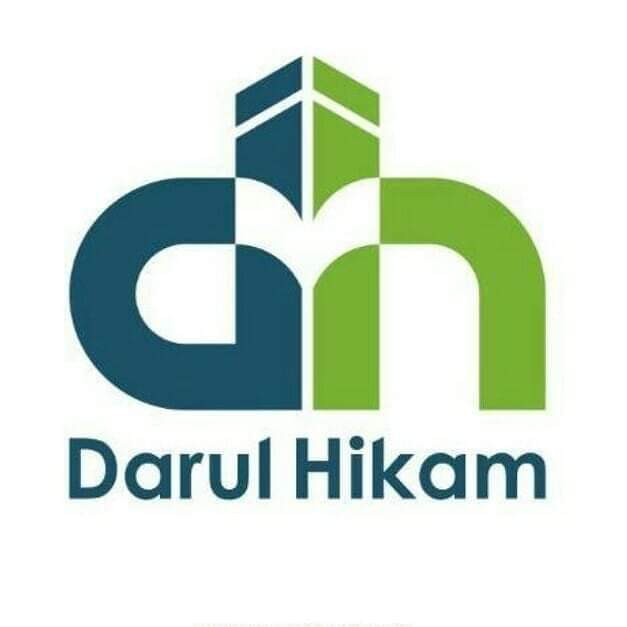 DATA SISWANAMA		: ……………………………………………………………………………….ALAMAT	: ……………………………………………………………………………….ASAL SEKOLAH	: ……………………………………………………………………………….DATA ISIANKEMAMPUAN MEMBACA AL QUR’ANBelum Bisa membaca Al Qur’anBelum Lancar / Terbata-bataLancar (Baik /Sedang) *)KEMAMPUAN HAPALAN AL QUR’ANJuz 30 = hapal …….surat, belum hapal …………… suratJuz yang dihapal selain Juz 30 :  …………………*) - Coret salah satuPenilaian “Baik” jika menguasai Tadjwid dan MakhrojPenilaian “Sedang” jika  menguasai TadjwidBandung, ……………………................................... 2020/2021Orang tua,			………………………………………….……